ФЕДЕРАЛЬНАЯ СЛУЖБА ПО ЭКОЛОГИЧЕСКОМУ, ТЕХНОЛОГИЧЕСКОМУ И АТОМНОМУ НАДЗОРУ(РОСТЕХНАДЗОР)СЕВЕРО-ЗАПАДНОЕ  УПРАВЛЕНИЕДОКЛАД  «Оценка состояния промышленной безопасности на металлургических предприятиях Вологодской области на основе результатов осуществления федерального государственного надзора в области промышленной безопасности, сведений об уровне аварийности и травматизма»Вологодская область2022 годКраткая сводка по предприятиям металлургической промышленности на территории Вологодской области	На сегодняшний день в государственном реестре ОПО зарегистрированы 10 организаций, эксплуатирующих 43 опасных производственных объекта металлургической промышленности на территории Вологодской области, из которых: 5 - Ι класса опасности, 9 – ΙΙ класса, 29 – ΙΙΙ класса. 	Основными предприятиями, эксплуатирующими опасные производственные объекты металлургической промышленности на территории Вологодской области, являются: ПАО «Северсталь», ОАО «Северсталь-Метиз», ООО «Рутгерс Севертар».Среди металлургических предприятий самое крупное ПАО «Северсталь» -единственный в Северо-Западном федеральном округе металлургический комбинат полного цикла, объем производства которого составляет в среднем       10 млн. тонн стали в год. ПАО «Северсталь» эксплуатирует 4 ОПО I класса опасности: «Цех ректификации сырого бензола КАДП», «Цех улавливания химических продуктов КАДП», «Цех по производству проката холоднокатаного», «Участок воздухоразделительных установок УГЭ». По степени потенциальной опасности в случае аварии среди ОПО IΙ класса опасности следует выделить ОПО «Цех конвертерный» и «Площадка доменного цеха», на которых одновременно находится около 4000 тонн расплавленного металла.ООО «Рутгерс Севертар» построено на базе смолоперерабатывающего цеха коксохимического производства ПАО «Северсталь». На предприятии перерабатывают побочный продукт производства кокса - каменноугольную смолу. Основной продукт предприятия - электродный каменноугольный пек, который используется в цветной металлургии, при производстве электродов. ООО «Рутгерс Севертар» эксплуатируется ОПО I класса опасности - «Цех смолоперерабатывающий».ОАО «Северсталь-метиз» - группа предприятий, объединяющая метизные активы компании «Северсталь». Предприятия группы выпускают более 100 000 видов продукции, включая низкоуглеродистую и высокоуглеродистую проволоку, гвозди, холоднотянутую сталь, стальные канаты, сетки и крепеж. ОАО «Северсталь-метиз» эксплуатируется 3 ОПО IΙ класса опасности.Остальные металлургические предприятия на территории Вологодской области эксплуатируют литейные цеха и производства.Оценка состояния промышленной безопасности на металлургических предприятиях Вологодской области. На всех подконтрольных металлургических предприятиях, осуществляющих свою деятельность на территории Вологодской области, разработаны в установленном порядке Положения о производственном контроле за соблюдением требований промышленной безопасности.В ПАО «Северсталь», ООО «Рутгерс Севертар», ОАО «Северсталь-метиз», эксплуатирующих объекты I и II класса опасности, в установленном порядке разработаны системы управления промышленной безопасностью.По результатам осуществления федерального государственного надзора  в области промышленной безопасности за 2021 год и 6 месяцев 2022 года грубых нарушений требований промышленной безопасности, создающих непосредственную угрозу для жизни и здоровья людей, не зарегистрировано.     Аварий на ОПО металлургической промышленности на территории Вологодской области за указанный период также не зарегистрировано. За 2021 год смертельных, тяжелых и групповых несчастных случаев на ОПО металлургической промышленности на территории Вологодской области не зарегистрировано. За  6 месяцев 2022 года зарегистрирован 1 тяжелый несчастный случай, в результате которого работник получил ожоги раскаленным коксохимическим маслом. Мероприятия по предотвращению подобных несчастных случаев разработаны и выполняются в установленные сроки.Данный несчастный случай является единичным за последние  2 года, поэтому на сегодняшний день нет оснований утверждать о системном росте травматизма на металлургических объектах в регионе.В целом уровень состояния промышленной безопасности на ОПО металлургической промышленности на территории Вологодской области следует признать удовлетворительным. Однако имеется ряд проблемных вопросов, игнорирование которых может привести к снижению уровня состояния промышленной безопасности, и как следствие, к росту аварийности и травматизма на ОПО.Основные проблемные вопросы, возникающие в рамках осуществления контрольной (надзорной) деятельностиПредприятиями не всегда и не в полной мере осуществляется выполнение мероприятий, установленных по результатам проведения экспертиз промышленной безопасности в отношении зданий и сооружений на опасных производственных объектах. Дефекты категории «Б», в случае их не устранения, могут перейти в категорию «А» (аварийное состояние), на что и указывают эксперты в заключениях экспертизы промышленной безопасности. Кроме того, имеются случаи, когда данные дефекты не устраняются в установленные сроки, а проводится новая экспертиза промышленной безопасности, где по данным дефектам устанавливается новый срок устранения. Поэтому вызывает непонимание, чем руководствуется эксплуатирующая организация, когда принимается решение об отложении на будущее устранения указанных дефектов. Имеет место несвоевременное устранение дефектов переходных площадок, лестниц, опасного свисания конструкций ввиду ненадежного крепления, что может представлять опасность для персонала. Экспертами такие дефекты относятся к категории «В», так как не представляют угрозы для устойчивости зданий, но по причине возможной угрозы для персонала, не должно быть препятствий для устранения таких дефектов до завершения экспертизы промышленной безопасности. Наличие данной ситуации является общим недостатком в работе экспертных и эксплуатирующих организаций.Отмечаются единичные случаи продления срока эксплуатации технических устройств на срок, больший, чем был установлен остаточный ресурс в ходе экспертизы промышленной безопасности. Например, по результатам экспертизы промышленной безопасности установлен остаточный ресурс технического устройства - 2 года. При этом в выводах того же заключения указано, что допускается эксплуатация сроком на 3 года. Такие случаи, хотя и имеют единичный характер, должны быть полностью исключены. Наличие данной ситуации также является общим недостатком в работе экспертных и эксплуатирующих организаций.Фиксируются единичные факты неполного обследования зданий и сооружений в ходе экспертизы промышленной безопасности. Например, подвальное помещение здания затоплено грунтовыми водами, опорные колонны конвейерной галереи завалены строительным мусором на высоту 2 метра. Эксплуатирующие организации добровольно не предоставляют доступ экспертам к строительным конструкциям: не обеспечивают откачку грунтовых вод, очистку опорных колонн, а эксперты не настаивают на доступе, более того, выдают положительные заключения экспертизы при неполном обследовании зданий и сооружений. Такие случаи, хотя и имеют единичный характер, должны быть полностью исключены. Наличие данной ситуации также является общим недостатком в работе экспертных и эксплуатирующих организаций.При визуальном осмотре невозможно выявить скрытые дефекты футеровки и кожухов металлургических агрегатов и ковшей, что повышает риски ухода расплавленного металла из агрегатов и ковшей. Поэтому целесообразно рассмотреть вопрос о внедрении теплового контроля металлургических агрегатов и ковшей (с помощью современных тепловизоров) не только при проведении экспертизы промышленной безопасности, но и в ходе текущей эксплуатации.Следует усилить контроль за отсутствием влаги (воды) в местах возможного попадания расплавов, а если подвальные помещения (или иные пространства под агрегатами) затопляются грунтовыми водами – принимать меры по откачке воды. Попадание расплавленного металла в воду может привести к мощному взрыву. В 2020 году подобная авария в Уральском федеральном округе унесла жизни двух человек.Имеют место факты отсутствия на запорной арматуре технологических трубопроводов (задвижках) индикаторов крайних положений «открыто-закрыто». Далеко не всегда существует 100% гарантия полного закрытия задвижки, например, по причине отложений нафталина в коксохимическом производстве. Неполное закрытие задвижки в случае, когда она должна быть полностью закрыта, может стать причиной опасных ситуаций, таких как «хлопки» в рабочем пространстве газовых печей при их розжиге, выбросы продуктов из хранилищ при проведении технологических операций и операций по ремонту и обслуживанию. Поэтому при осуществлении производственного контроля целесообразно выявить такие «критически важные» задвижки и принять меры по установке индикаторов (например, световой), которые сигнализировали бы работникам о 100% закрытии соответствующей задвижки.Недостаточно быстрыми темпами осуществляется приведение ОПО в соответствие требованиям ФНП «Правила безопасности процессов получения или применения металлов», утв. приказом Ростехнадзора от 09.12.2020 № 512 (далее -ФНП 512). Более того, отмечаются случаи сознательного отказа от приведения объектов в соответствие Правилам со ссылкой на то, что оборудование введено в эксплуатацию до вступления в силу правил, разработано по старому проекту, которым не были предусмотрены меры безопасности. Однако предприятия не учитывают, что оборудование эксплуатируется здесь и сейчас, а Правила действуют и обязательны для исполнения на всей территории Российской Федерации. Данная позиция отвечает лишь интересам финансовых директоров, т.к. позволяет экономить финансовые средства, но явно противоречит интересам промышленной безопасности. Меры по приведению ОПО в соответствие требованиям ФНП 512 должны быть ускорены.Проблемным вопросом является недостаточная численность служб производственного контроля. На крупных предприятиях отмечаются случаи, когда за работником, ответственным за осуществление производственного контроля, закреплено столько участков и цехов, что качественное осуществление производственного контроля невозможно физически. На малых и средних предприятиях вообще могут отсутствовать специалисты, для которых производственный контроль является основным и единственным видом деятельности. Зачастую на одного менеджера возложены функции не только в области промышленной безопасности, но и в области охраны труда, пожарной безопасности, экологии, охраны окружающей среды, менеджмента качества одновременно. В такой ситуации сложно говорить о качественном осуществлении производственного контроля.Повторюсь, что игнорирование данных проблемных вопросов может привести к авариям и несчастным случаям на производстве.Распределение аварий в металлургической промышленности на территории Вологодской области за последние 10 лет (2012-2022) по видам аварий:- обрушение сооружений на ОПО – 33,3%;- разрыв технологического трубопровода (кислород), с возгоранием - 33,3%;- взрыв в рабочем пространстве индукционной печи с выбросом металла - 33,3%.Распределение несчастных случаев в металлургической промышленности на территории Вологодской области за последние 10 лет (2012-2022) по видам травм:- ожоги в результате контакта с раскаленными материалами - 35%;- падение с высоты - 20%;- зажатие между лентой и приводными роликами ленточного конвейера - 35%;- отравление токсичными газами - 10%.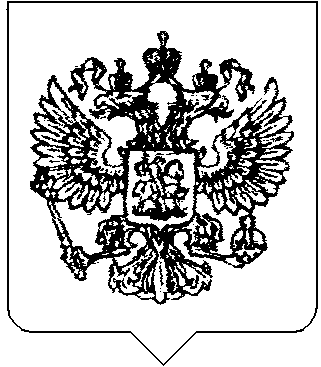 